Πρόσκληση υποβολής προσφορώνΟ Δήμος μας ενδιαφέρεται να αναθέσει την προμήθεια :«Προμήθεια μελανοδοχείων»Το συνολικό κόστος της προμήθεια  θα ανέλθει στο ύψος των  #4.999,98€# με Φ.Π.Α. Για την κάλυψη της ανωτέρω δαπάνης έχουν εκδοθεί :α) οι υπ’ αριθ. 442 & 443/2019 αποφάσεις ανάληψης υποχρέωσης και β) οι βεβαιώσεις του Διευθυντή της Οικονομικής Υπηρεσίας, επί των ανωτέρω αποφάσεων  ανάληψης υποχρέωσης, για την ύπαρξη διαθέσιμου ποσού, τη συνδρομή των προϋποθέσεων της παρ. 1α του άρθρου 4 του ΠΔ 80/2016 και τη δέσμευση στα οικείο Μητρώο Δεσμεύσεων της αντίστοιχης πίστωσης με α/α  442 & 443/2019.Η διαδικασία ανάδειξης αναδόχου θα γίνει με απευθείας ανάθεση με βάση τον νέο νόμο 4412/2016 «Δημόσιες Συμβάσεις Έργων, Προμηθειών και Υπηρεσιών (προσαρμογή στις Οδηγίες 2014/24/ΕΕ και 2014/25/ΕΕ)»Παρακαλούμε να μας αποστείλετε σχετική προσφορά για την ανωτέρω προμήθεια μέχρι την 19/11/2019 και ώρα 14:30.Η προσφορά θα αποσταλεί σε κλειστό σφραγισμένο φάκελο στο τμήμα Πρωτοκόλλου του Δήμου ώστε ο φάκελος να πάρει αριθμό πρωτοκόλλου (προσφορές οι οποίες δεν θα είναι σε σφραγισμένο φάκελο δεν θα γίνονται δεκτές) στην διεύθυνση:Δήμος ΗράκλειαςΠλατεία Μπακογιάννη 2Ηράκλεια ΤΚ 62400Γραφείο Προμηθειώνγια την πρόσκληση με αρ. πρωτοκόλλου : 14620/14-11-2019Προς απόδειξη της μη συνδρομής των λόγων αποκλεισμού από διαδικασίες σύναψης δημοσίων συμβάσεων των παρ.1 και 2 του άρθρου 73 του Ν.4412/2016, παρακαλούμε, μαζί με την προσφορά σας, να μας αποστείλετε τα παρακάτω δικαιολογητικά ή υπεύθυνη δήλωση στην οποία θα βεβαιώνετε την ικανότητα να τα προσκομίσετε πριν την ανάθεση:Απόσπασμα ποινικού μητρώου. Η υποχρέωση αφορά ιδίως: αα) στις περιπτώσεις εταιρειών περιορισμένης ευθύνης (Ε.Π.Ε) και προσωπικών εταιρειών (Ο.Ε. και Ε.Ε.) τους διαχειριστές, ββ)στις περιπτώσεις ανώνυμων εταιρειών (Α.Ε.), τον Διευθύνοντα Σύμβουλο, καθώς και όλα τα μέλη του Διοικητικού ΣυμβουλίουΦορολογική ενημερότηταΑσφαλιστική ενημερότητα (άρθρο 80 παρ.2 του Ν.4412/2016)Πιστοποιητικό οργανισμού κοινωνικής ασφάλισης από το οποίο να προκύπτει ότι  ο ανάδοχος είναι ενήμερος ως προς τους φορείς και τις εισφορές κοινωνικής ασφάλισηςΚαι αν πρόκειται για Νομικό Πρόσωπο, αποδεικτικό έγγραφο εκπροσώπησης του Νομικού ΠροσώπουΕΝΤΥΠΟ ΟΙΚΟΝΟΜΙΚΗΣ ΠΡΟΣΦΟΡΑΣΒάσει της υπ’ αριθμ.  14620/14-11-2019 πρόσκλησης για την υποβολή προσφοράς για την ανάθεση της προμήθειας:«Προμήθεια μελανοδοχείων – αναλώσιμα εκτυπωτών (ΤΟΝΕΡ).»Η εταιρεία μας σας καταθέτει την παρακάτω οικονομική προσφορά:Τα παραπάνω υλικά είναι :Γνήσια	 Συμβατά 	 Ανακατασκευασμένα	 Στην περίπτωση υλικού το οποίο δεν λειτουργεί , είναι ελαττωματικό ή χρησιμοποιημένο τότε η εταιρεία μας θα προβεί ΑΜΕΣΑ στην αντικατάστασή του. Με εκτίμησηγια την εταιρείαΗμερομηνία  ……/……../2019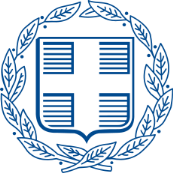 ΕΛΛΗΝΙΚΗ ΔΗΜΟΚΡΑΤΙΑΔΗΜΟΣ ΗΡΑΚΛΕΙΑΣΤΜΗΜΑΟΙΚΟΝΟΜΙΚΩΝ ΥΠΗΡΕΣΙΩΝΓραφείο Προμηθειών*****************************************Διεύθυνση	: Πλατεία Μπακογιάννη 2  Ηράκλεια 62400Τηλέφωνο	: 2325350100Τηλεομοιοτυπία	: 2325350159Ιστοσελίδα	: www.dimosiraklias.grΗλ. Ταχυδρομείο	: info@dimosiraklias.grΠληροφορίες:Ονοματεπώνυμο	: Τσιπτσέ ΌλγαΤηλέφωνο	: 2325350140Τηλεομοιοτυπία	: 2325350159Ηλ. Ταχυδρομείο	: olga.tsiptse@dimosiraklias.grΗράκλεια 14/11/2019Αρ. πρωτ.: 14620ΕΛΛΗΝΙΚΗ ΔΗΜΟΚΡΑΤΙΑΔΗΜΟΣ ΗΡΑΚΛΕΙΑΣΤΜΗΜΑΟΙΚΟΝΟΜΙΚΩΝ ΥΠΗΡΕΣΙΩΝΓραφείο Προμηθειών*****************************************Διεύθυνση	: Πλατεία Μπακογιάννη 2  Ηράκλεια 62400Τηλέφωνο	: 2325350100Τηλεομοιοτυπία	: 2325350159Ιστοσελίδα	: www.dimosiraklias.grΗλ. Ταχυδρομείο	: info@dimosiraklias.grΠληροφορίες:Ονοματεπώνυμο	: Τσιπτσέ ΌλγαΤηλέφωνο	: 2325350140Τηλεομοιοτυπία	: 2325350159Ηλ. Ταχυδρομείο	: olga.tsiptse@dimosiraklias.grΠρος:Θωμ. Μπουντουρίδης & Αθαν. Βουδούρης Ο.Ε.Πλ. Μεγ. Αλεξάνδρου 2, Ηράκλεια, Σερρών, ΤΚ 62400ΑΦΜ 099211180Δ.Ο.Υ.Α ‘ ΣερρώνΕΛΛΗΝΙΚΗ ΔΗΜΟΚΡΑΤΙΑΔΗΜΟΣ ΗΡΑΚΛΕΙΑΣΤΜΗΜΑΟΙΚΟΝΟΜΙΚΩΝ ΥΠΗΡΕΣΙΩΝΓραφείο Προμηθειών*****************************************Διεύθυνση	: Πλατεία Μπακογιάννη 2  Ηράκλεια 62400Τηλέφωνο	: 2325350100Τηλεομοιοτυπία	: 2325350159Ιστοσελίδα	: www.dimosiraklias.grΗλ. Ταχυδρομείο	: info@dimosiraklias.grΠληροφορίες:Ονοματεπώνυμο	: Τσιπτσέ ΌλγαΤηλέφωνο	: 2325350140Τηλεομοιοτυπία	: 2325350159Ηλ. Ταχυδρομείο	: olga.tsiptse@dimosiraklias.grΚοιν.:Συνημμένα:Έντυπο οικονομικής προσφοράςΤεχνική ΠεριγραφήΟ ΑντιδήμαρχοςΧαβαλές ΔημήτριοςΣτοιχεία προμηθευτή(λογότυπο)Επωνυμία	: ……………………………………………….ΑΦΜ	: ……………………………………………….Δ.Ο.Υ.	: ……………………………………………….Διεύθυνση	: ……………………………………………….Πόλη	: ……………………………………………….Τ.Κ.	: ……………………………………………….Τηλέφωνο	: ……………………………………………….Κινητό	: ……………………………………………….e-mail	: ……………………………………………….ΠροςΔΗΜΟΣ ΗΡΑΚΛΕΙΑΣΤΜΗΜΑ ΟΙΚΟΝΟΜΙΚΩΝ ΥΠΗΡΕΣΙΩΝΓραφείο ΠρομηθειώνΔιεύθυνση	: Πλατεία Μπακογιάννη 2  Ηράκλεια 62400Τηλέφωνο	: 2325350100Τηλεομοιοτυπία	: 2325350159Ιστοσελίδα	: www.dimosiraklias.grΗλ. Ταχυδρομείο	: info@dimosiraklias.gr